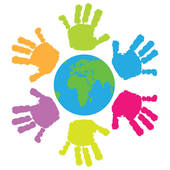  Depto. Convivencia EscolarPLAN DE TRABAJO ANUAL DEPARTAMENTO DE CONVIVENCIA ESCOLAR AÑO 2017.                                                                                                                                                                        Encargada: Claudia Contreras Toledo.PLAN DE CONVIVENCIA ESCOLARLa implementación del programa que busca la sana convivencia escolar en nuestra comunidad educativa es fundamental para el desarrollo y formación personal para cada uno de nuestros estudiantes considerando como fundamental el desarrollo de habilidades y competencias para los desafíos futuros La presente programación y su gestión están  orientadas a brindar el acompañamiento en el proceso de aprendizaje de nuestros estudiantes, a través de la sana convivencia  promoviendo en ellos la valoración al conocimiento, la toma de decisiones y el trabajo en equipo, la conciencia social, destacando de esta práctica el refuerzo de nuestros tutores con el objetivo primordial de que los estudiantes cuenten con un aprendizaje significativo. La Convivencia Escolar en nuestro establecimiento pretende construir espacios de interacción para dar sentido a la necesidad de establecer relaciones positivas que permitan a los estudiantes conocer otras formas de actuar, conocer y aprender, para ello se va estimular las áreas de expresión artística y cultural que los invite al trabajo en equipo ya la reflexión como mecanismo de autoconocimiento. Para conseguir esto en el presente documento se establecen una serie de actividades y acciones que dan cuenta de nuestra misión y visión como implementadores de la educación positiva.Es importante indicar que esta ejecución cuenta con la cooperación del comité para la buena convivencia escolar, equipo con cual se construyen protocolos de acción para la prevención, además de reuniones mensuales con el objetivo de tomar decisiones en post del bienestar de nuestra comunidad junto con la organización y planificación de actividades promotoras y preventivas en nuestra comunidad. Comité de  Buena Convivencia Escolar.La Ley Nº 20.536, sobre Violencia Escolar, dispone que aquellos establecimientos que NO están Legalmente Obligados a constituir el Consejo Escolar, es decir, particulares pagados, deberán crear un Comité de la Buena Convivencia Escolar u otra similar. De esta manera dicho comité contara con profesionales asociados al establecimiento, que son: Rectora: Carolina RiosecoDirector: Emilio Soto GonzálezEncargado de Convivencia Escolar: Claudia Contreras y Miriam Fredes.Inspector General: Claudia Contreras T.Tutores Colaboradores del proyecto: Jennifer Tapia, Catherine Zamora, Ximena Aguilar.Es importante aclarar cuáles son las funciones del Comité, las que se señalan a continuación:a.- Promover acciones y medidas orientadas a prevenir la violencia escolar entre los miembros de la comunidad educativa b.- Participar en la actualización del Manual de Convivencia Escolar, Considerando un criterio formativo y planteado a conciencia de la Política Nacional de Convivencia Escolar y de los lineamientos del Proyecto Educativo de nuestro Colegio.c.-  Participar de la evaluación cada año académico, respecto de la condicionalidad de los estudiantes que tras el cumplimiento de faltas graves, no han mejorado su comportamiento pese al apoyo otorgado.e.- Promover espacios para la sana convivencia entre los tutores del establecimiento mediante acciones que fortalezcan el clima laboralf.- Participar activamente en las actividades que vinculen a las familias con la comunidad educativa.Plan de Gestión Convivencia EscolarEtapa de RetroalimentaciónEtapa IntervenciónDirigida hacia la construcciones y formación de valores y competencias.PLAN DE ACCIONESA continuación se establecen las actividades de manera mensual, se definen objetivos y personal a cargo de cada actividad.Etapa Holgura y Contingencias. Este ítem se ha agregado para el proceso académico 2017, en el cual será posible incluir actividades que no estén programadas, pero que debido a la contingencia han debido ser aplicadas por necesidad de la comunidad                                       Actividad                                                                                          Contexto / Responsables.Etapa EvaluaciónCon respecto a las evaluaciones están serán realizadas por el Directorio de la Institución Observación: Este documento está sujeto a evaluación, cabe destacar que es un programa flexible y será modificado de acuerdo a las contingencias y necesidades del establecimiento. Responsables Ejecución y SupervisiónMiriam Fredes Pérez y Beatriz RiosecoMeta 2017Contribuir  en la formación de nuestros estudiantes mediante estrategias de prevención y promoción respecto de la sana convivencia escolar, mediante:La Participación activa de nuestra comunidad en actividades asociadas a la difusión y prevención.La aplicación de los protocolos de Convivencia Escolar.Fomentar estrategias de inclusión y apoyo entre los estudiantes.Realización de actividades sobre vida saludable.Objetivo General Aplicar estrategias de promoción y prevención asociadas a la búsqueda de bienestar y sana convivencia destacando la misión del establecimiento quien busca “promover la educación positiva, basada en la felicidad y fortalezas personales”.Objetivos Específicos Promover valores y virtudes en nuestros estudiantes que faciliten su expresión y desarrollo de habilidadesGenerar espacios de interacción saludable para nuestros estudiantes, con talleres deportivos y culturales.Promover la resolución pacífica de conflictosACCIONESFORTALEZARESPONSABLESRECURSOSRESULTADOSEVIDENCIASRetroalimentación 2016Autocritica CompromisoConstancia Encargado de Convivencia Escolar  Información y antecedentes dispuestos en el Departamento de Convivencia Escolar año 2016Incorporación de nuevos protocolos.Trabajo en redes. Apoyo Multidisciplinario interno al establecimiento. Informes Actas Carpetas Registros Presentación P.pt  a Directivos. Propuesta trabajo 2017Sensibilización, objetividad, Ejercicio dado según lo observado durante el 2016, diagnostico escolar constante y permanente.Encargado de Convivencia Escolar Exposición oral y participativa frente a los profesionales que conforman la comunidad entregándoles la retroalimentación necesaria para conocer la realidad de los estudiantesRetroalimentación motivadora junto a los docentes y equipo directivo orientada a renovar expectativas para el presente año. Promoción al buen trato y a la educación positiva.Fotografías Acta firmada por tutores FASESACCIONESRESPONSABLESRECURSOSOBJETIVOEVIDENCIASDifusiónCharlas Motivacionales:Plenario a padres y estudiantes. Equipo Directivo CRA Material audiovisualPpt. Power PointInformar a  nuestra comunidad la misión y visión BECARB sobre la educación positiva.Impresión Ppt. Power PointPromociónSana convivencia Promoción hacia el ejercicio del buen trato con actividades valóricas mes a mesVida SaludableDesarrollar actividades mensuales mediante material concreto e informativo sobre alimentación saludableEncargado de convivencia escolar en coordinación con otros departamentos Material audiovisualMaterial informativo Alimentos tangiblesMesónCartulinaPromover una participación activa y consiente respecto de los aspectos del bienestar, y actitudes o conductas hacia las expresiones positivas.Existirá un curso de turno cada mes el cual deberá preparar una exposición, donde se incluirá degustación, pancartas etc.Programación actividad.Material documentadoEvidencia fotográfica.Planificación del curso.Encuesta de satisfacciónFotografías.PrevenciónCharlas informativas Talleres temáticos Convivencia Escolar y docentes Convivencia Escolar y otros encargados Sala de clasesCRAMaterial audiovisualTrabajar con nuestros estudiantes con temáticas asociados al Autocuidado, y otras temáticas asociadas a protocolos de Convivencia Escolar. Planificación Fotografías Actas firmas tutores y estudiantes Encuestas AccionesAccionesSentidoSentidoResponsablesResponsablesRecursosObjetivosObjetivosIndicadores de logroIndicadores de logroMarzo:Lunes 06: Ingreso a clasesMarzo:Lunes 06: Ingreso a clasesDar la bienvenida a nuestros estudiantes, otorgando pertenencia y sentido del Proyecto Educativo.Dar la bienvenida a nuestros estudiantes, otorgando pertenencia y sentido del Proyecto Educativo.Toda la comunidad educativaToda la comunidad educativaMural con frases motivadoras. Presentar a los estudiantes el PI, junto a una bienvenida motivadora inspirando energía para dar paso al inicio de clases del período académico 2017.Presentar a los estudiantes el PI, junto a una bienvenida motivadora inspirando energía para dar paso al inicio de clases del período académico 2017.Encuesta.Entrevistas.Planificación.Encuesta.Entrevistas.Planificación.Valor del mes:CompañerismoValor del mes:CompañerismoEs el sentimiento de unidad entre los integrantes de la comunidad y poner en práctica el trabajo colaborativo.Es el sentimiento de unidad entre los integrantes de la comunidad y poner en práctica el trabajo colaborativo. Toda la comunidad educativa  Toda la comunidad educativa  Guía otorgada por cada tutor con actividades para desarrollar el valorPromover la educación basada en la felicidad y educación positiva mediante valores que fortalecen la seguridad.Promover la educación basada en la felicidad y educación positiva mediante valores que fortalecen la seguridad. Disminución en los % de anotaciones de carácter negativo.Aumento en los % de participación por parte de los estudiantes en actividades Disminución en los % de anotaciones de carácter negativo.Aumento en los % de participación por parte de los estudiantes en actividadesLunes 20: Celebración día de la FELICIDADLunes 20: Celebración día de la FELICIDADDifundir en nuestros estudiantes el sentido de nuestro sello institucional y el objetivo como formación asociado a la superación, amor y fortalezas. Difundir en nuestros estudiantes el sentido de nuestro sello institucional y el objetivo como formación asociado a la superación, amor y fortalezas. Convivencia escolar y Tutores Convivencia escolar y Tutores Materiales: goma eva, palos de helados, lápices, pegamento (caritas contentas).Actividades físicas de entretención.Promover ambiente de felicidad, difundiendo en nuestros estudiantes un ambiente de sana convivencia.Promover ambiente de felicidad, difundiendo en nuestros estudiantes un ambiente de sana convivencia.Encuesta.Evidencia fotográficaPlanificación.Encuesta.Evidencia fotográficaPlanificación.Lunes 27: Inicia proceso de evaluación de intervención Conv. Escolar Otorgar a nuestros estudiantes espacios de apoyo y contención, con el fin de que fortalezcan sus habilidades y logre autonomía y autocontrol.Otorgar a nuestros estudiantes espacios de apoyo y contención, con el fin de que fortalezcan sus habilidades y logre autonomía y autocontrol.Encargada de Convivencia EscolarEncargada de Convivencia EscolarDocumentación.Revisión de carpetas.Entrevistas.Derivaciones. Documentación.Revisión de carpetas.Entrevistas.Derivaciones. Documentación.Revisión de carpetas.Entrevistas.Derivaciones. Evaluar ingresos, egresos y permanencia de estudiantes en el proyecto de intervención escolar para recibir el apoyo y acompañamiento necesario.Evaluar ingresos, egresos y permanencia de estudiantes en el proyecto de intervención escolar para recibir el apoyo y acompañamiento necesario.Documentación.Revisión de carpetas.Entrevistas.Derivaciones.Documentación.Revisión de carpetas.Entrevistas.Derivaciones.AccionesSentido ResponsablesRecursosObjetivosIndicadores de logro Abril:Lunes: Valor del mes: GratitudDesarrollar en nuestros estudiantes el ser consciente y agradecido por todo lo que ocurra en su vida.Convivencia escolar y TutoresMaterial documentado: consiste en una guía otorgada a cada tutor con actividades para desarrollar el valorPromover educación basada en la felicidad y educación positiva mediante valores que fortalecen la seguridadDisminución en los % de anotaciones de carácter negativo.Aumento en los % de participación por parte de los estudiantes en actividadesSemana SantaJueves 13Plasmar el sentido de la Fe y el respeto hacia las creencias religiosas. Promover un espacio de reflexión y espiritualidad en los estudiantes.Equipo Docente.Conv. Escolar.Patio.Celebración de la Última Cena.Ceremonia de la Luz. Difundir en nuestra comunidad el sentido de la Fe, el respeto y la tolerancia.Encuesta.Fotografías.Planificación.Lunes 24: día del LibroPromover en nuestros estudiantes la interacción con la lectura fomentando la imaginación además de su vínculo y respeto.Convivencia Escolar. Tutor encargado.Encargada CRACRAPatioCuenta cuentos.Promover el vínculo entre nuestros estudiantes por medio de la participación y creatividad el uso de la literatura en cualquiera de sus formas y expresionesEncuesta.Fotografías.Planificación.Martes 25 Día de la Convivencia EscolarConv. EscolarTutoresMúsicaBailes.Dulces.GlobosEncuesta.Fotografías.Planificación.Jueves 27: Día del Carabinero.Acercar a nuestros estudiantes a las Fuerzas de Orden y Seguridad de la Comuna.Reconocer la noble misión que cumplen a nivel nacional.Convivencia Escolar Tutor EncargadoPatioAmplificación Mural.Dar a conocer los distintos roles que cumplen los Carabineros dentro de la comunidad promoviendo un acercamiento entre Carabineros y los estudiantes.Fotografías.Planificación.Aumentar el número de estudiantes para participar en la Brigada Escolar.AccionesSentido ResponsablesRecursosObjetivosIndicadores de logroMayo: Valor del mes 
PerseveranciaPromover el valor en los estudiantes, el cual es fundamental ya que les permite no rendirse a pesar de las dificultades, la frustración, el desánimo, que se pueda presentar en el camino.Convivencia escolar y TutoresMaterial documentado: consiste en una guía otorgada a cada tutor con actividades para desarrollar el valor Promover educación basada en la felicidad y educación positiva mediante valores que fortalecen la seguridadDisminución en los % de anotaciones de carácter negativo.                 Aumento en los % de participación por parte de los estudiantes en actividadesViernes 5: Día de la MadreIncentivar en los alumnos el verdadero valor que tienen las madres ya que son las primeras formadoras en sus vidas.Toda la comunidad educativa PatioAmplificaciónMuralInculcar en los estudiantes en sentido general el valor que tienen las madres para su desarrollo personal.Fotografías.Programación documentada.Lista de colaboradores.Desfile Institucional Refuerza el sentido de pertenencia de nuestros estudiantes y de toda la comunidad educativa hacia la institución, manifestando respeto y cordialidad.Toda la comunidad educativa AmplificaciónLocuciónBanda institucionalRecordar y conmemorarla hazaña marítima de la Armada de Chile. Convocatoria Asistentes al eventoEvidencia fotográfica 29 al 02 de mayo Semana de la Seguridad EscolarEntregar a nuestros estudiantes las herramientas necesarias para reconocer y crear relaciones afectivas, respetuosas, positivas, saludables y de buen tratoConv. Escolar.Encargados de Seguridad EscolarPatio, auditorio, material audiovisual Difundir mecanismos de protección y autocuidado para nuestros estudiantesLista de colaboradores.Programación documentada.Evidencia fotográficaAccionesSentido ResponsablesRecursosObjetivosIndicadores de logroJunioValor del mesAmistadRefuerza la valoración de la amistad como institución social necesaria para compartir, identificarse, tomar decisiones, crecer, como sistema protector, pero sobre todo como practica social de filiación.Convivencia escolar y Tutores Material documentado: consiste en una guía otorgada a cada tutor con actividades para desarrollar el valor Promover educación basada en la felicidad y educación positiva mediante valores que fortalecen la seguridadDisminución en los % de anotaciones de carácter negativo.Aumento en los % de participación por parte de los estudiantes en actividades  Lunes 5 Día Mundial Medio AmbienteFomentar la sensibilización sobre el Medio Ambiente y promover la atención y acción política al respecto.Convivencia escolar  Centro de   Alumnos Tutor a cargoAfiches.Murales.Cuenta cuento.Activar conciencia medioambiental en nuestros estudiantes para que desarrollen nuevas formas de sustentabilidad ecológica Lista de colaboradores.Programación documentada.Evidencia fotográficaRevisión intervención C. Escolar 26 al 30Dar revisión a lo trabajado durante el primer semestre, con el objetivo de evaluar y priorizar casos relevantesEncargado de Convivencia Escolar y ComitéSala de reuniones.DocumentaciónEvaluar trabajo realizado durante el primer semestre, analizar derivaciones, egresos y estrategias según cada caso y necesidad visualizada.Retroalimentación tutoresDerivaciones AccionesSentido ResponsablesRecursosObjetivosIndicadores de logroJulio Valor del mesAmistad Refuerza la valoración de la amistad como institución social necesaria para compartir, identificarse, tomar decisiones, crecer, como sistema protector pero sobre todo como práctica social de filiación  Convivencia Escolar y Tutores Material documentado: consiste en una guía otorgada a cada tutor con actividades para desarrollar el valorPromover educación basada en la felicidad y educación positiva mediante valores que fortalecen la seguridadDisminución en los % de anotaciones de carácter negativo.Aumento en los % de participación por parte de los estudiantes en actividadesJueves 6: Día del Alumno y Fiesta de la AmistadPromover las relaciones sociales entre los estudiantes de nuestra comunidad, como ejercicio sano para la convivencia. Convivencia Escolar Centro de Padres Centro de Alumnos.Patio.Amplificación.Actividades recreativas.Celebrar junto a nuestros estudiantes la “amistad” como valor y fundamento de la sana convivencia.Lista de colaboradores.Programación documentada.Evidencia fotográficaAccionesSentido ResponsablesRecursosObjetivosIndicadores de logroAgosto: Valor del mesToleranciaPromover en nuestros estudiantes “el ser cautos” o cuidadosos tanto con sus acciones como opiniones, incita la valoración a lo diferente, con esta acción se da espacio a la aceptación, la confianza y refuerza de manera positiva el sentido del “ser” en todas sus formas.Convivencia Escolar y Tutores Material documentado: consiste en una guía otorgada a cada tutor con actividades para desarrollar el valor Promover educación basada en la felicidad y educación positiva mediante valores que fortalecen la seguridadDisminución en los % de anotaciones de carácter negativo.                 Aumento en los % de participación por parte de los estudiantes en actividadesJueves 17 Día Internacional de la Paz y la No Violencia.Promover en nuestros estudiantes el respeto por la vida y la dignidad humana.Conv. Escolar.Tutores.Afiches.Murales.DulcesPromover la construcción de relaciones sociales positivas y de resolución pacífica de conflicto. Informar a nuestros estudiantes del daño que imparte el ejercicio de la violencia y formar junto con ello criterio valórico en cada uno de nuestros integrantes de la comunidad.Lista de colaboradores.Programación documentada.Evidencia fotográficaSemana Solidaria        21 al 25 Dar cierre a las actividades del mes mediante la campaña que busca sensibilizar a nuestros estudiantes respecto de una problemática social, su objetivo es concientizar el sentido humano, la humildad, la empatía y la gratitud.Toda la Comunidad educativa.Alimentos no perecibles con fines solidarios.Promover la conciencia social en nuestros estudiantes mediante el trabajo en equipo, en post de una institución social.Lista de colaboradores.Programación documentada.Evidencia fotográficaAccionesSentido ResponsablesRecursosObjetivosIndicadores de logroSeptiembre Valor del mes Identidad.Promover en nuestra comunidad el sentido de identidad personal y comunitaria de nuestro establecimiento.Convivencia escolar y Tutores Material documentado: consiste en una guía otorgada a cada tutor con actividades para desarrollar el valor Promover educación basada en la felicidad y educación positiva mediante valores que fortalecen la seguridadDisminución en los % de anotaciones de carácter negativo.Aumento en los % de participación por parte de los estudiantes en actividadesJueves 14Feria CostumbristaConmemoramos el sentido patriota y de identidad a nuestras costumbres y tradiciones como chilenos. Toda la comunidad educativa Amplificación Juegos Premios Celebrar con actividades costumbristas las fiestas patriasLista de colaboradores.Programación documentada.Evidencia fotográficaAccionesSentido ResponsablesRecursosObjetivosIndicadores de logroOctubre Valor del mes EmpatíaPromover este valor entre los estudiantes.Desarrollar la capacidad de ponerse en el lugar del otro ya que esto ayuda a comprender mejor el comportamiento en determinadas circunstancias y la forma en que la otra toma las decisiones.Convivencia escolar y Tutores Material documentado:  consiste en una guía otorgada a cada tutor con actividades para desarrollar el valorPromover educación basada en la felicidad y educación positiva mediante valores que fortalecen la seguridadDisminución en los % de anotaciones de carácter negativo.      Aumento en los % de participación por parte de los estudiantes en actividadesMartes 17 Día mundial de la alimentaciónIntervenir de manera integrada el bienestar de nuestros estudiantes en post de mejorar hábitos alimenticios, para ello se contará con el apoyo de los padre y apoderados de nuestra institución Conv. Escolar.Tutores Apoderados Feria educativa de alimentosReforzar el uso de la alimentación saludable con el único objetivo de proteger a nuestros estudiantes de problemas que afecten su salud y bienestar.Lista de colaboradores.Programación documentada.Evidencia fotográficaAccionesSentidoResponsablesRecursosObjetivosIndicadores de logro   Noviembre  Valor del mes      LealtadLegitimar la lealtad como valor entre nuestros estudiantes como base para construir sanas relaciones personales con amor y responsabilidadConvivencia escolar y Tutores Material documentado: consiste en una guía otorgada a cada tutor con actividades para desarrollar el valor Promover educación basada en la felicidad y educación positiva mediante valores que fortalecen la seguridadDisminución en los % de anotaciones de carácter negativo.Aumento en los % de participación por parte de los estudiantes en actividadesLunes 30 al viernes 03ANIVERSARIO BECARBRenovar nuestro sello institucional mediante la celebración de un nuevo aniversario, dando espacio a nuevas actividades que permite a nuestros estudiantes la participación activa, el compañerismo trabajo en equipo y divertirse.Toda la comunidad educativa AmplificaciónLocuciónMúsicaJuegos Premios Celebrar mediante diversas actividades el aniversario de nuestra institución, involucrando a nuestros estudiantes, padres y apoderados.Lista de colaboradores.Programación documentada.Evidencia fotográficaCierre Proceso Intervención año Escolar 27 al 30Dar a conocer los ejercicios y acciones gestionadas por el departamento en apoyo y colaboración a los estudiantes y familiaEncargado Conv. Escolar Documentación     Carpetas        Entrevistas        Registros Encuestas, etcEvaluar el programa en su totalidad, analizar resultados y realizar el informe final correspondiente a las gestiones, articulaciones y estrategias utilizadas para promover la C.E- Documentos - Carpetas - Deserción - Encuestas - % gestiones efectivasÁreas a EvaluarIndicadores de LogroAcciones de Difusión Convocatoria Acciones de PrevenciónEncuestas de satisfacción Porcentaje de participación Porcentajes de aplicación de acciones.Aplicación de protocolos.Evaluación% de aprobación actividades % de encuestas % de satisfacción